Actividad 2 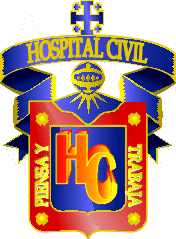 Actividad Preliminar  a) Menciones los tres  factores  que  pueden  ocasionar  diferencias  en los  resultados de  un ensayo  clínico  aleatorizado:1.- Que después de aleatorizar a un paciente a recibir la intervención, se descubra que no tenía la enfermedad. 2.- Puede ocurrir que el paciente que no haya tomado el medicamento como se le prescribió, que haya dejado de tomarlo, o que haya decidido añadir otro medicamento que también es efectivo para la enfermedad que se esta estudiando. 3.- Puede haber "contaminación", es decir, que un paciente inicialmente asignado al grupo control se pase al grupo experimental, y viceversa.b)  Cuando  se  interpreta al  valor  de  p  pueden existir  2  tipos de  errores,   ¿Como  se  le  llama al error que  considera azar  a  un  mayor  número  de  asociaciones  reales? Error tipo 2 o βc)  ¿Cual  estudio  es  mejor? Clínicamente en lo particular, es mejor el protocolo No. 2, pues disminuyo las eventualidades de complicaciones además de que el protocolo No. 1 por ser antiviral, con o sin tratamiento va haber mejoría.1.-)  Se realizo  un  estudio  con  amantadina  vs placebo  para observar la  curación  de  un  resfriado común,  se  encontró  que  en  el grupo  con  el antiviral el  cuadro  se  redujo  de  5  días  a 3  y  en  el grupo  con  placebo  el  cuadro  clínico  duro   entre  4  y  6  días de  duración. Con  una  p  menor a 0.01. 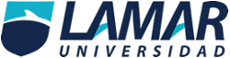 2.-  Se realizo  un  estudio  con  antigripal con  amocixilina  +  acido  clavulanico  vs  amoxicilina en  el primer grupo  de  redujo  el cuadro  infecciosa  de  faringoamigdalitis de  7  días a  3  disminuyendo el riesgo  de  complicaciones  como  otitis  media y  en  el  segundo  se  redujo  el  cuadro  a  5  días  con una p menor a   0.05.   d) ¿Cuál de los dos ejemplos tiene mayor significancia estadística? El protocolo No. 1e)  En  el siguiente  ejemplo  calcule el riesgo  relativo, el  riesgo  absoluto  y  el NNT Se realizo  un  estudio  a  10  años para  comparar  la  incidencia de  mortalidad  en  el grupo  de pacientes  pos infarto  que  usaban  ARA2  (LOSARTAN)  vs   PLACEBO   en  el primer  grupo  la mortalidad  tuvo  una incidencia de 45%  y  en el  segundo  de  60% 1.-  RRR = 0.252.-  RRA = 153.-  NNT= 6.6f) De  acuerdo  al  ejemplo  hipotético  anterior usaría  usted losartan en  sus pacientes pos infartados  y  ¿por qué?    No usaría Losartan, por que no es mucha la mortalidad entre usar ARA2 y no usar nada.